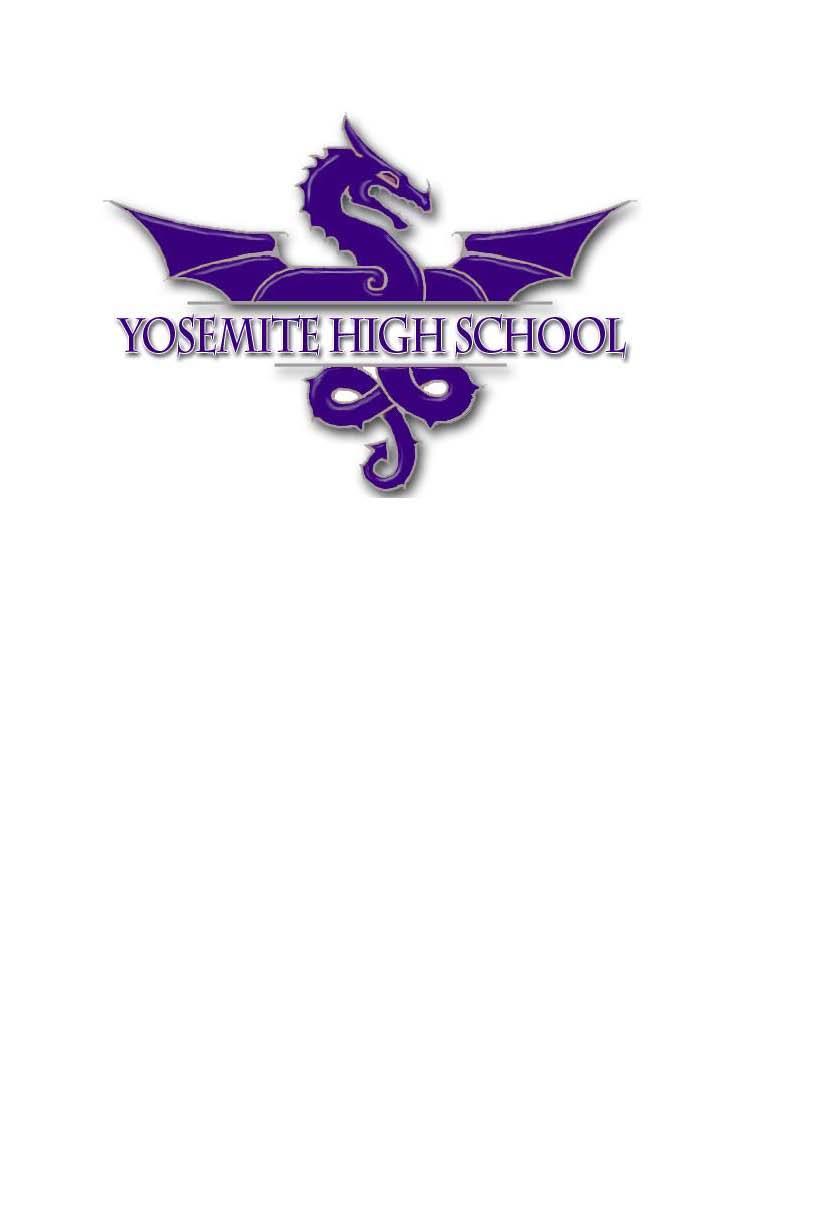 MINIMUM DAY BELL SCHEDULE2018-2019WednesdayDecember 19April 10June 5rev 7-6-18  dfRegularPDBEGINSENDS118:589:24229:279:533 (Advisory)39:5610:224410:2510:515510:5411:206611:2311:497711:5212:18LUNCH12:1812:33